Job Description TemplatePartner Services Engineer 1 - (PSE1)Guidance: This Job Description Template was created to be used in alignment with the Professional Career Competency Template and the Workforce Training Plan to ensure the success of  your DoD SkillBridge program. Information in Blue are examples to help you complete the template. Job Description TemplatePartner Services Engineer 1 - (PSE1)Guidance: This Job Description Template was created to be used in alignment with the Professional Career Competency Template and the Workforce Training Plan to ensure the success of  your DoD SkillBridge program. Information in Blue are examples to help you complete the template. Job Description TemplatePartner Services Engineer 1 - (PSE1)Guidance: This Job Description Template was created to be used in alignment with the Professional Career Competency Template and the Workforce Training Plan to ensure the success of  your DoD SkillBridge program. Information in Blue are examples to help you complete the template. Job Description TemplatePartner Services Engineer 1 - (PSE1)Guidance: This Job Description Template was created to be used in alignment with the Professional Career Competency Template and the Workforce Training Plan to ensure the success of  your DoD SkillBridge program. Information in Blue are examples to help you complete the template. Position Title/Management/CompensationPosition Title/Management/CompensationPosition Title/Management/CompensationPosition Title/Management/CompensationStandard Title:Partner Services Engineer 1Date:4/20/20Reports to:Sr. Services ManagerProfession:Support ServicesDiscipline:TechnicalHR Manager Name: Mr. Dan SmithSegment/Partner:Partner HR Manager Contact:dan.smith@company.comVertical:NAComp Plan:Commission or SalaryIs This Job Eligible for Incentive Pay? Bonus: $5,000 - $20,000Stock: 50 - 500 SharesOther: AutomobileInstructionsPlease read and fill out all sections below, considering the following:This document should describe the job as it is today, and should be considered as a working documentFocus on the functions of the job rather than the current incumbent or candidate for the positionUse gender neutral sentences and avoid using company-proprietary names, acronyms, and informationIf you must use acronyms, be sure to define each of themPlease read and fill out all sections below, considering the following:This document should describe the job as it is today, and should be considered as a working documentFocus on the functions of the job rather than the current incumbent or candidate for the positionUse gender neutral sentences and avoid using company-proprietary names, acronyms, and informationIf you must use acronyms, be sure to define each of themPlease read and fill out all sections below, considering the following:This document should describe the job as it is today, and should be considered as a working documentFocus on the functions of the job rather than the current incumbent or candidate for the positionUse gender neutral sentences and avoid using company-proprietary names, acronyms, and informationIf you must use acronyms, be sure to define each of themPlease read and fill out all sections below, considering the following:This document should describe the job as it is today, and should be considered as a working documentFocus on the functions of the job rather than the current incumbent or candidate for the positionUse gender neutral sentences and avoid using company-proprietary names, acronyms, and informationIf you must use acronyms, be sure to define each of themSummary of Job ProfileSummary of Job ProfileSummary of Job ProfileSummary of Job ProfileGroup and Job Profile Guidance: This section includes general, basic context for understanding the job role and the workgroup the individual will be working in.  Please use language that an external, non-subject matter expert would understand.  Describe the focus of the workgroup the individual will be working in and a general description of the work performed by the workgroup. Will this Why does the role exist? How does the role add value in the defined business segment? How is role unique from other roles? What are key initiatives and challenges facing this role over the next year? Group and Job Profile Guidance: This section includes general, basic context for understanding the job role and the workgroup the individual will be working in.  Please use language that an external, non-subject matter expert would understand.  Describe the focus of the workgroup the individual will be working in and a general description of the work performed by the workgroup. Will this Why does the role exist? How does the role add value in the defined business segment? How is role unique from other roles? What are key initiatives and challenges facing this role over the next year? Group and Job Profile Guidance: This section includes general, basic context for understanding the job role and the workgroup the individual will be working in.  Please use language that an external, non-subject matter expert would understand.  Describe the focus of the workgroup the individual will be working in and a general description of the work performed by the workgroup. Will this Why does the role exist? How does the role add value in the defined business segment? How is role unique from other roles? What are key initiatives and challenges facing this role over the next year? Group and Job Profile Guidance: This section includes general, basic context for understanding the job role and the workgroup the individual will be working in.  Please use language that an external, non-subject matter expert would understand.  Describe the focus of the workgroup the individual will be working in and a general description of the work performed by the workgroup. Will this Why does the role exist? How does the role add value in the defined business segment? How is role unique from other roles? What are key initiatives and challenges facing this role over the next year? AreaAreaDescription of PurposeDescription of PurposeWorkgroup’s PurposeWorkgroup’s PurposeThe Partner Services Engineering Team is a critical part of our partner organization that supports and helps our partners create applications based on our platform and program APIs. All members work remotely and are positioned around the world to provide the necessary coverage supporting our over 2,000 partners worldwide. The primary focus of our Partner Engineer Teams is to help drive platform adoption and partner growth for our business, so our customers have business application options when using our technology. All members have a common annual metric focused on the overall partner satisfaction of our engagement, services, and partnership. The Partner Services Engineering Team is a critical part of our partner organization that supports and helps our partners create applications based on our platform and program APIs. All members work remotely and are positioned around the world to provide the necessary coverage supporting our over 2,000 partners worldwide. The primary focus of our Partner Engineer Teams is to help drive platform adoption and partner growth for our business, so our customers have business application options when using our technology. All members have a common annual metric focused on the overall partner satisfaction of our engagement, services, and partnership. AreaAreaDescription of PurposeDescription of PurposeJob’s Purpose and Importance to the CompanyJob’s Purpose and Importance to the CompanyOur company depends on our partner ecosystem to provide different tools and options for our customers when using our platform and application services. We have over 2,000 partners throughout the world who need our help to begin using our platform and APIs to build applications. Others who have a more mature business may require additional expertise and support to either maintain their investment in working with us or are looking to connect with us to better understand how new features and APIs could be used to evolve their products. The Partner Services Engineering team plays a critical role to ensuring that our partners are successful in using our platform and APIs to create a marketplace where our customers can go to enhance their application options and functionality. This role is an entry level role that is critical for our growth and evolving workforce. Their alignment with the Partner Account Management Team gives the Partner Service Engineer 1 the support and direction to be successful in servicing our partners during startup and as their products evolve. They play a very important role in driving our Partner Satisfaction metrics high with the level of engagement the PSE1 is expected to deliver.Our company depends on our partner ecosystem to provide different tools and options for our customers when using our platform and application services. We have over 2,000 partners throughout the world who need our help to begin using our platform and APIs to build applications. Others who have a more mature business may require additional expertise and support to either maintain their investment in working with us or are looking to connect with us to better understand how new features and APIs could be used to evolve their products. The Partner Services Engineering team plays a critical role to ensuring that our partners are successful in using our platform and APIs to create a marketplace where our customers can go to enhance their application options and functionality. This role is an entry level role that is critical for our growth and evolving workforce. Their alignment with the Partner Account Management Team gives the Partner Service Engineer 1 the support and direction to be successful in servicing our partners during startup and as their products evolve. They play a very important role in driving our Partner Satisfaction metrics high with the level of engagement the PSE1 is expected to deliver.Summary of Primary Job FunctionsSummary of Primary Job FunctionsSummary of Primary Job FunctionsSummary of Primary Job FunctionsSummary of Primary Job FunctionsSummary of Primary Job FunctionsGuidance: In order of importance, list the job’s functions and responsibilities.  Also, indicate what portion of the job’s time is spent on each activity.  Note that priorities and time allocation may change over time to meet changing business conditions.  Add rows to table as necessary for a total of 5 to 7 responsibilities which each account for at least 5% of the job's annual time.Guidance: In order of importance, list the job’s functions and responsibilities.  Also, indicate what portion of the job’s time is spent on each activity.  Note that priorities and time allocation may change over time to meet changing business conditions.  Add rows to table as necessary for a total of 5 to 7 responsibilities which each account for at least 5% of the job's annual time.Guidance: In order of importance, list the job’s functions and responsibilities.  Also, indicate what portion of the job’s time is spent on each activity.  Note that priorities and time allocation may change over time to meet changing business conditions.  Add rows to table as necessary for a total of 5 to 7 responsibilities which each account for at least 5% of the job's annual time.Responsibility/ActivityResponsibility/ActivityEstimated Annual% of TimePartner Engagement – Dedicated support personnel and technical liaison for our partner’s development and support teams. Manage escalation issues and engage with our Partner Engineering Lead on unfamiliar or new technology areas.Engaged with our Partner Account Manager to address sensitive support and development issues that are critical to the partner’s success.Proactively engage and motivate our partners to implement new platform API changes by with their development teams and lead to consider additional features and functionality in their applications. UI DesignData StorageInteroperabilityManage our partner expectations of service and engagement to promote a high satisfaction level of service delivery across all role expectations.Partner Engagement – Dedicated support personnel and technical liaison for our partner’s development and support teams. Manage escalation issues and engage with our Partner Engineering Lead on unfamiliar or new technology areas.Engaged with our Partner Account Manager to address sensitive support and development issues that are critical to the partner’s success.Proactively engage and motivate our partners to implement new platform API changes by with their development teams and lead to consider additional features and functionality in their applications. UI DesignData StorageInteroperabilityManage our partner expectations of service and engagement to promote a high satisfaction level of service delivery across all role expectations.60%Business Management – Attend weekly staff meetings and contribute to the monthly rhythm of the business (RoB) process where the teams track partner growth and adoption of our developer platform metrics. Provide a Monthly Status Report (MSR) to your designated Partner Services Engineer Lead and the Partner Account Manager with the following data:partner growth metricssupport escalations and time to resolutionplatform adoption metricspartner satisfaction Business Management – Attend weekly staff meetings and contribute to the monthly rhythm of the business (RoB) process where the teams track partner growth and adoption of our developer platform metrics. Provide a Monthly Status Report (MSR) to your designated Partner Services Engineer Lead and the Partner Account Manager with the following data:partner growth metricssupport escalations and time to resolutionplatform adoption metricspartner satisfaction 15%Technical Training & Expertise –                          Develop, execute, and manage your technical and personal training plans aligned to a Partner Services Engineer 1 role.                                              Review your training plan with your designated Sr. Partner Service Lead and the Partner Account Manager on a quarterly basis to ensure that training aligns with partner needs and overall product strategy. Technical Training & Expertise –                          Develop, execute, and manage your technical and personal training plans aligned to a Partner Services Engineer 1 role.                                              Review your training plan with your designated Sr. Partner Service Lead and the Partner Account Manager on a quarterly basis to ensure that training aligns with partner needs and overall product strategy. 25%Critical Success MeasuresCritical Success MeasuresCritical Success MeasuresGuidance: List 3-6 Critical Success Measures for this roleGuidance: List 3-6 Critical Success Measures for this roleGuidance: List 3-6 Critical Success Measures for this roleCritical Success MeasuresMeasurementMeasurementPartner Issues Time to Resolution (TTR)Deduce TTR by 15% QuarterlyDeduce TTR by 15% QuarterlyPartner Platform Adoption20% Quarterly Increase in Platform Adoption Areas20% Quarterly Increase in Platform Adoption AreasPartner SatisfactionMeet/Exceed annual 80%+ satisfaction rating Meet/Exceed annual 80%+ satisfaction rating Partner Growth10% Annual Increase in Partner Count10% Annual Increase in Partner CountPartner Management Team EngagementIncrease in Partner Management Team Survey ResultsIncrease in Partner Management Team Survey ResultsProduct TrainingTraining plan % completedTraining plan % completedCollaboration InteractionGuidance: List teams and their members for primary collaboration interactionOur Partner Manager Team (Our Company)Partner Account Manager (Sales)Sr. Partner Services Engineers 3 (Services)Partner Services Engineers 2 (Services)Partner Services Engineers 1 (Services)Career Mentors and Training Managers (HR/Education)Partner Development Team (Our Partners)Partner Development ManagersPartner DevelopersSummary of Role in Business ProcessSummary of Role in Business ProcessGuidance: This section should describe the job’s roles and responsibilities in the business process.Guidance: This section should describe the job’s roles and responsibilities in the business process.Role in Business ProcessDescription of Role/ResponsibilityResultsWhat business results is this role accountable for?  What are the key initiatives and/or challenges facing this position over the next 6 months to 3 years?The Partner Service Engineer 1 (PSE1) is an entry level role that is accountable for our partner ecosystem growth and engineering services satisfaction for their designated partner accounts.Our company plans to engage and enable our partners to create great customer solutions based on our platform and APIs. We expect to deliver a considerable number of API releases and a platform redesign where our partners will need expertise to help them update and evolve their applications. We expect that our new PES1 will be able to quickly get up to speed and be skilled on these updates and the new platform within the next 8 months. Position scopeIn what ways and levels does this position affect our company, our customers and/or partner ecosystem? The Partner Service Engineer 1 is a member of the Partner Account Management Team who provides guidance to successfully support their partner accounts during startup and throughout the partner’s product lifecycle. The PSE1 is the front-line support mechanism to ensuring that our partners are successful and takes the responsibility for his team’s execution on technology issues that may arise with their partners.Decision making What are the key decisions that this job makes?  What is the importance/impact of these decisions?  On what decisions would this job need to defer to its manager or client? The PSE1 role will make support, escalation, and engineering engagement decisions that will positively impact their partner accounts product strategy and the company’s efforts to leverage our partner ecosystem to better service our customers.  Key discussions and decision on purchased support levels from the partner will be deferred to their manager.Strategy and DevelopmentTo what extent is the position responsible for the strategy, design, development, rollout or implementation of programs, products and/or services? As a part of the PSE1 role, engaging partners, and working with them on platform adoptions, they may be involved in support escalation issues that impact the partner’s success in adopting our platform or leveraging new APIs. These issues are sent back to the Product Engineering Teams to help create patches and/or help create newer updates to the APIs and platform. Clear communication is critical to ensuring that those issues are provided to other PSEs as they engage with their partner accounts. Our platform and API strategy are defined on an annual basis in our documented Grand Plan. The PSE1 will work with their Partner Account Management Team to lay out their annual activities to drive the Grand Plan’s support and engineering efforts for their partner accounts. People ManagementHow many direct reports will this position have?  What are the job functions, titles, and levels of the direct reports?  What kind of supervision and direction does this job give them?  Does the job have review responsibility?The PSE1 role will have no direct reports or management responsibilities. As a part of their semi-annual review, the PSE1 will be required to provide anonymous feedback to their Partner Account Management team members on collaboration and teamwork.People ManagementHow many contingent staff and vendor relationships does this position manage?  What is the overall annual budget for both the contingent staff and the vendors managed by this position? The PSE1 role will have no contingent staffing or vendor relationship responsibilities. The PSE! Role will not have budget responsibilities. Communication/Business RelationshipsWhat other internal communication/business relationships does this position have with management, peers and positions outside immediate work group? What is the purpose/type of communication: data collection, negotiation, status reports, etc.? The PSE1 partners works as a member of the Partner Account Management Team and their Partner Engineering Services organization. Each PSE1 is responsible for the engineering support communication, collaboration, and engagement with their designated partner accounts. The primary engagement relationship with the partner would be with the development manager and leads so the PSE1 can easily communicate the issues and progress blockers that are impacting the partners. It is critical that the PSE1 communicates these issues to our product platform and API engineering support resources and management. This will help reduce the turnaround time and delays of further development efforts within the partner. As a part of the PSE1’s business management responsibilities, clear and concise reporting is required. They may be asked to present to the partner and/or Partner Account Management Team about the current satisfaction or Issues management related to their partner accounts. This information will in include in the Partner Account Management Team’s quarterly reports.Communication/Business RelationshipsWhat type of external communication/business relationships does this position have with vendors, partners, press and etc.? The PSE1 will not be responsible for external communication with vendors, partners, press, or other organizations. The Partner Account Manager owns communication and business relationships with the PSE1’s partner accounts.Communication/Business RelationshipsWhat key stakeholders (positions, departments, and business functions) does this position rely on to achieve its goals?  What key stakeholders does this position impact? Due to the PSE1 role being new to the organization, the Sr. Partner Engineering Services Lead 3 will manage or provide oversight on the communications and engagement with the Platform and API Engineering teams. The Partner Account Manager is the PSE1’s key stakeholder along with their relationship and engagement with the partner’s Development Manager.Fiscal ResponsibilitiesIs the position responsible for budget, revenue targets, cost recovery, or other business metrics?  If so, for which metrics and how much? The PSE1 has limited fiscal responsibility except for submitting their expense reports every 60 days.Candidate Profile QualificationsCandidate Profile QualificationsGuidance: This section should describe the education, experience, and skills required/preferred for the position.Guidance: This section should describe the education, experience, and skills required/preferred for the position.Area QualificationDescription of What’s NeededExperienceWhat work experience is essential to the job?  How many years of previous work experience would it typically take to gain sufficient experience in these areas to minimally fill this job role? (double click to select)  No related experience		               Workforce Program / Apprenticeship  1 – 5 years of related experience	               8 – 10 years of related experience  5 – 8 years of related experience               10+ years of related experienceDeveloper/Database Administration Industry experience preferred. ExperienceWhat type of supervisory or management experience would be necessary to fulfill the job requirements, if any?  NoneEducationWhat education is typically required for the job? (double click to select)Required   Preferred			                                        High School / GED                                                            Associate’s Degree                                                         Bachelor’s Degree (B.S./B.A.)                      Master’s Degree                      Jurist Doctorate                      Ph.D.EducationField of Study (if applicable): Information TechnologySecurity ClearanceWhat level of military security clearance is required for the job? (double click to select)Required   Preferred			                                        None                                                            Secret                                                         Top Secret                      Top Secret (SCI)                      Top Secret (SAP)                      Other: _____________________________Professional Training and CertificationMicrosoft 365 Certified: Developer Associate, Microsoft Certified: Azure Developer Associate, Microsoft Certified: Azure Data Engineer Associate, Microsoft Certified: Azure Data Scientist AssociateKnowledge, Skills, and AbilitiesKnowledge of the Microsoft Server and Azure Service platform required. Understanding of Azure Cloud Data Storage important. Entry level development skills in C#, Python, SQL and/or R highly desirable. High customer service, customer advocate, collaboration, dealing with ambiguity and planning Professional Career Competencies (PCCs) are critical for this role.Prior Work Experience (Optional Section)Prior Work Experience (Optional Section)Guidance: Candidates who have previous information technology or application development experience where they worked as a liaison for their internal customers or partners could be an excellent fit for this role. Here is a list of job titles that align to this role.Guidance: Candidates who have previous information technology or application development experience where they worked as a liaison for their internal customers or partners could be an excellent fit for this role. Here is a list of job titles that align to this role.Service / Rating / Job TitleService / Rating / Job TitleARMY - 25 Bravo – Field TechNAVY – MARINESAIRFORCE – COASTGUARD – DHS – ARMY - 25 Bravo – Field TechNAVY – MARINESAIRFORCE – COASTGUARD – DHS – Professional Career Competencies (Soft Skills)Professional Career Competencies (Soft Skills)Guidance: Define the core Professional Career Competencies (PCCs) or soft skills for this role.Customer/Partner Focused / PassionCustomer/Partner AdvocacyCollaboration and Teaming SkillsAbility to see the “big Picture”Action OrientedResults FocusedDealing with AmbiguityGuidance: Define the core Professional Career Competencies (PCCs) or soft skills for this role.Customer/Partner Focused / PassionCustomer/Partner AdvocacyCollaboration and Teaming SkillsAbility to see the “big Picture”Action OrientedResults FocusedDealing with AmbiguityOrganizational Chart (These can be generated using Visio or PowerPoint)Guidance: Org chart section is optional 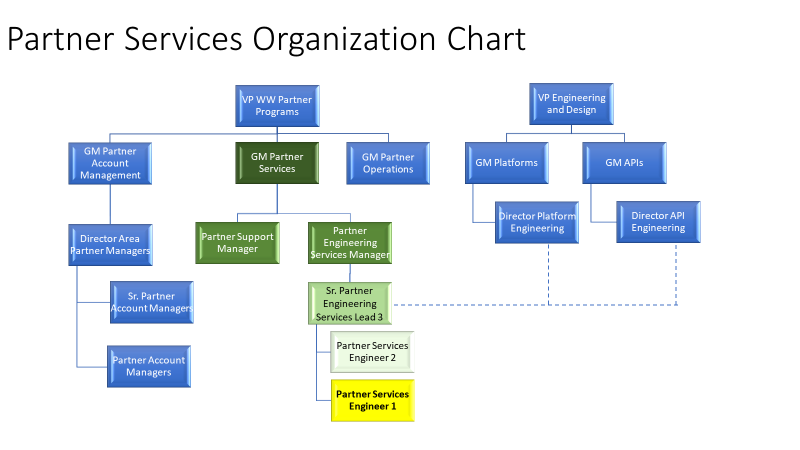 Recruiting Job Description (for Internal/External posting purposes) Recruiting Job Description (for Internal/External posting purposes) Guidance: Work with your HR or Staffing contact to complete the posting description.Please provide overview of the job, overview of role’s group, role responsibilities, candidate requirements and Professional Career Competencies.Guidance: Work with your HR or Staffing contact to complete the posting description.Please provide overview of the job, overview of role’s group, role responsibilities, candidate requirements and Professional Career Competencies.The Partner Services Engineering team plays a critical role to ensuring that our partners are successful in using our platform and APIs to create a marketplace where are customers can go to enhance their application options and functionality. The Partner Services Engineer 1 (PSE1) role is an entry level role that is critical for our organization’s growth and evolving technical workforce. Their alignment with the Partner Account Management Team gives the PSE1 the support and direction needed to be successful in servicing our partners during development startup and throughout the phased product lifecycle. The PSE1 play a very important role sharing a key partner satisfaction metric and setting a high standard of collaboration and engagement that is expected by our Partner Account Team members, the Partner, and their development staff.The group is looking for a passionate entry level technologist who enjoys learning new technology, can understand concepts quickly, has passion for other’s success and is willing to dive into tough technical problems that impact our Partners.  In this role, the successful candidate would be responsible for cross boundary collaboration with key stakeholders who are responsible for the overall adoption of our platform and APIs with our partner ecosystem. The PSE1 is the “front line of defense” as an advocate of the partner, ensuring that support or development issues are meeting our service level expectations for both quality results and minimizing the issue’s time to resolution. The successful candidate will need to build strong relationships with the Partner Account Management Team, platform and API Engineering, Support Services, and their management staff.  Building and maintaining a strong working relationship with the partner’s development managers, Support Engineers and their development and testing staff will be critical to the candidate’s success in this role.The successful candidate will have successfully completed a workforce development program like DoD, SkillBridge, Apprenticeship, or Certificate training programs on Information Technology Administration,  (Linux or Microsoft Platforms, Azure or AWS Cloud Management) Application Development using C#, Python or other current development languages. IT Industry Certifications and/or Associates Degrees in IT are highly desirable. The position requires strong interpersonal skills, ability to deal with ambiguity, and demonstrated ability to communicate effectively (spoken and written). They need to possess a passion for the success of other and are willing to contribute to other’s successes. Being a customer/ partner advocate while still understanding the business limitations that set current and future expectations is a very important competency to hold in this role.The Partner Services Engineering team plays a critical role to ensuring that our partners are successful in using our platform and APIs to create a marketplace where are customers can go to enhance their application options and functionality. The Partner Services Engineer 1 (PSE1) role is an entry level role that is critical for our organization’s growth and evolving technical workforce. Their alignment with the Partner Account Management Team gives the PSE1 the support and direction needed to be successful in servicing our partners during development startup and throughout the phased product lifecycle. The PSE1 play a very important role sharing a key partner satisfaction metric and setting a high standard of collaboration and engagement that is expected by our Partner Account Team members, the Partner, and their development staff.The group is looking for a passionate entry level technologist who enjoys learning new technology, can understand concepts quickly, has passion for other’s success and is willing to dive into tough technical problems that impact our Partners.  In this role, the successful candidate would be responsible for cross boundary collaboration with key stakeholders who are responsible for the overall adoption of our platform and APIs with our partner ecosystem. The PSE1 is the “front line of defense” as an advocate of the partner, ensuring that support or development issues are meeting our service level expectations for both quality results and minimizing the issue’s time to resolution. The successful candidate will need to build strong relationships with the Partner Account Management Team, platform and API Engineering, Support Services, and their management staff.  Building and maintaining a strong working relationship with the partner’s development managers, Support Engineers and their development and testing staff will be critical to the candidate’s success in this role.The successful candidate will have successfully completed a workforce development program like DoD, SkillBridge, Apprenticeship, or Certificate training programs on Information Technology Administration,  (Linux or Microsoft Platforms, Azure or AWS Cloud Management) Application Development using C#, Python or other current development languages. IT Industry Certifications and/or Associates Degrees in IT are highly desirable. The position requires strong interpersonal skills, ability to deal with ambiguity, and demonstrated ability to communicate effectively (spoken and written). They need to possess a passion for the success of other and are willing to contribute to other’s successes. Being a customer/ partner advocate while still understanding the business limitations that set current and future expectations is a very important competency to hold in this role.